TÍTULO EN ESPAÑOLTÍTULO EN INGLÉS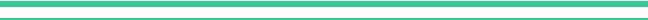 Nombre Apellido y Nombre Apellido Afiliación.PaísRESUMENTexto Arial Narrow 8 Texto Arial Narrow 8 Texto Arial Narrow 8 Texto Arial Narrow 8 Texto Arial Narrow 8 Texto Arial Narrow 8 Texto Arial Narrow 8 Texto Arial Narrow 8 Texto Arial Narrow 8 Texto Arial Narrow 8 Texto Arial Narrow 8 Texto Arial Narrow 8 Texto Arial Narrow 8 Texto Arial Narrow 8 Texto Arial Narrow 8 Texto Arial Narrow 8 Texto Arial Narrow 8 Texto Arial Narrow 8.ABSTRACTTexto Arial Narrow 8 Texto Arial Narrow 8 Texto Arial Narrow 8 Texto Arial Narrow 8 Texto Arial Narrow 8 Texto Arial Narrow 8 Texto Arial Narrow 8 Texto Arial Narrow 8 Texto Arial Narrow 8 Texto Arial Narrow 8 Texto Arial Narrow 8 Texto Arial Narrow 8 Texto Arial Narrow 8 Texto Arial Narrow 8 Texto Arial Narrow 8 Texto Arial Narrow 8 Texto Arial Narrow 8 Texto Arial Narrow 8.PALABRAS CLAVEPalabra 1, Palabra 2, Palabra 3.KEYWORDSWord 1, Word 2, Word 3..Texto Arial Narrow 12 interlineado de 1.5  Texto Arial Narrow 12 interlineado de 1.5  Texto Arial Narrow 12 interlineado de 1.5  Texto Arial Narrow 12 interlineado de 1.5  Texto Arial Narrow 12 interlineado de 1.5  Texto Arial Narrow 12 interlineado de 1.5  Texto Arial Narrow 12 interlineado de 1.5  Texto Arial Narrow 12 interlineado de 1.5  Texto Arial Narrow 12 interlineado de 1.5  Texto Arial Narrow 12 interlineado de 1.5  Texto Arial Narrow 12 interlineado de 1.5  Texto Arial Narrow 12 interlineado de 1.5  Texto Arial Narrow 12 interlineado de 1.5  Texto Arial Narrow 12 interlineado de 1.5  Texto Arial Narrow 12 interlineado de 1.5  Texto Arial Narrow 12 interlineado de 1.5  Texto Arial Narrow 12 interlineado de 1.5  Texto Arial Narrow 12 interlineado de 1.5 .Texto Arial Narrow 12 interlineado de 1.5  Texto Arial Narrow 12 interlineado de 1.5  Texto Arial Narrow 12 interlineado de 1.5  Texto Arial Narrow 12 interlineado de 1.5  Texto Arial Narrow 12 interlineado de 1.5  Texto Arial Narrow 12 interlineado de 1.5  Texto Arial Narrow 12 interlineado de 1.5  Texto Arial Narrow 12 interlineado de 1.5  Texto Arial Narrow 12 interlineado de 1.5  Texto Arial Narrow 12 interlineado de 1.5  Texto Arial Narrow 12 interlineado de 1.5  Texto Arial Narrow 12 interlineado de 1.5  Texto Arial Narrow 12 interlineado de 1.5  Texto Arial Narrow 12 interlineado de 1.5  Texto Arial Narrow 12 interlineado de 1.5  Texto Arial Narrow 12 interlineado de 1.5  Texto Arial Narrow 12 interlineado de 1.5  Texto Arial Narrow 12 interlineado de 1.5 .Texto Arial Narrow 12 interlineado de 1.5  Texto Arial Narrow 12 interlineado de 1.5  Texto Arial Narrow 12 interlineado de 1.5  Texto Arial Narrow 12 interlineado de 1.5  Texto Arial Narrow 12 interlineado de 1.5  Texto Arial Narrow 12 interlineado de 1.5  Texto Arial Narrow 12 interlineado de 1.5  Texto Arial Narrow 12 interlineado de 1.5  Texto Arial Narrow 12 interlineado de 1.5  Texto Arial Narrow 12 interlineado de 1.5  Texto Arial Narrow 12 interlineado de 1.5  Texto Arial Narrow 12 interlineado de 1.5  Texto Arial Narrow 12 interlineado de 1.5  Texto Arial Narrow 12 interlineado de 1.5  Texto Arial Narrow 12 interlineado de 1.5  Texto Arial Narrow 12 interlineado de 1.5  Texto Arial Narrow 12 interlineado de 1.5  Texto Arial Narrow 12 interlineado de 1.5 .Texto Arial Narrow 12 interlineado de 1.5  Texto Arial Narrow 12 interlineado de 1.5  Texto Arial Narrow 12 interlineado de 1.5  Texto Arial Narrow 12 interlineado de 1.5  Texto Arial Narrow 12 interlineado de 1.5  Texto Arial Narrow 12 interlineado de 1.5  Texto Arial Narrow 12 interlineado de 1.5  Texto Arial Narrow 12 interlineado de 1.5  Texto Arial Narrow 12 interlineado de 1.5  Texto Arial Narrow 12 interlineado de 1.5  Texto Arial Narrow 12 interlineado de 1.5  Texto Arial Narrow 12 interlineado de 1.5  Texto Arial Narrow 12 interlineado de 1.5  Texto Arial Narrow 12 interlineado de 1.5  Texto Arial Narrow 12 interlineado de 1.5  Texto Arial Narrow 12 interlineado de 1.5  Texto Arial Narrow 12 interlineado de 1.5  Texto Arial Narrow 12 interlineado de 1.5 .MÉTODO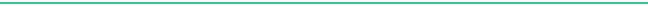 PARTICIPANTES Texto Arial Narrow 12 interlineado de 1.5  Texto Arial Narrow 12 interlineado de 1.5  Texto Arial Narrow 12 interlineado de 1.5  Texto Arial Narrow 12 interlineado de 1.5  Texto Arial Narrow 12 interlineado de 1.5  Texto Arial Narrow 12 interlineado de 1.5  Texto Arial Narrow 12 interlineado de 1.5  Texto Arial Narrow 12 interlineado de 1.5.  MATERIALESTexto Arial Narrow 12 interlineado de 1.5  Texto Arial Narrow 12 interlineado de 1.5  Texto Arial Narrow 12 interlineado de 1.5  Texto Arial Narrow 12 interlineado de 1.5  Texto Arial Narrow 12 interlineado de 1.5  Texto Arial Narrow 12 interlineado de 1.5  Texto Arial Narrow 12 interlineado de 1.5  Texto Arial Narrow 12 interlineado de 1.5.  TIPO DE ESTUDIO O DISEÑOTexto Arial Narrow 12 interlineado de 1.5  Texto Arial Narrow 12 interlineado de 1.5  Texto Arial Narrow 12 interlineado de 1.5  Texto Arial Narrow 12 interlineado de 1.5  Texto Arial Narrow 12 interlineado de 1.5  Texto Arial Narrow 12 interlineado de 1.5  Texto Arial Narrow 12 interlineado de 1.5  Texto Arial Narrow 12 interlineado de 1.5.  PROCEDIMIENTOFase I.- Texto Arial Narrow 12 interlineado de 1.5  Texto Arial Narrow 12 interlineado de 1.5  Texto Arial Narrow 12 interlineado de 1.5  Texto Arial Narrow 12 interlineado de 1.5  Texto Arial Narrow 12 interlineado de 1.5  Texto Arial Narrow 12 interlineado de 1.5  Texto Arial Narrow 12 interlineado de 1.5  Texto Arial Narrow 12 interlineado de 1.5.  Fase II.- Texto Arial Narrow 12 interlineado de 1.5  Texto Arial Narrow 12 interlineado de 1.5  Texto Arial Narrow 12 interlineado de 1.5  Texto Arial Narrow 12 interlineado de 1.5  Texto Arial Narrow 12 interlineado de 1.5  Texto Arial Narrow 12 interlineado de 1.5  Texto Arial Narrow 12 interlineado de 1.5  Texto Arial Narrow 12 interlineado de 1.5.  Fase III.- Texto Arial Narrow 12 interlineado de 1.5  Texto Arial Narrow 12 interlineado de 1.5  Texto Arial Narrow 12 interlineado de 1.5  Texto Arial Narrow 12 interlineado de 1.5  Texto Arial Narrow 12 interlineado de 1.5  Texto Arial Narrow 12 interlineado de 1.5  Texto Arial Narrow 12 interlineado de 1.5  Texto Arial Narrow 12 interlineado de 1.5.  Fase IV.- Texto Arial Narrow 12 interlineado de 1.5  Texto Arial Narrow 12 interlineado de 1.5  Texto Arial Narrow 12 interlineado de 1.5  Texto Arial Narrow 12 interlineado de 1.5  Texto Arial Narrow 12 interlineado de 1.5  Texto Arial Narrow 12 interlineado de 1.5  Texto Arial Narrow 12 interlineado de 1.5  Texto Arial Narrow 12 interlineado de 1.5.  Fase V.- Texto Arial Narrow 12 interlineado de 1.5  Texto Arial Narrow 12 interlineado de 1.5  Texto Arial Narrow 12 interlineado de 1.5  Texto Arial Narrow 12 interlineado de 1.5  Texto Arial Narrow 12 interlineado de 1.5  Texto Arial Narrow 12 interlineado de 1.5  Texto Arial Narrow 12 interlineado de 1.5  Texto Arial Narrow 12 interlineado de 1.5.  RESULTADOSEn la Figura 1 podemos ver …..Figura 1. Comparación de los niveles de ansiedad en el pre-test y post-test.En la Figura 2 podemos ver …..Figura 2.  Porcentaje de alumnos que omiten el desayunoLa Tabla 5.1 contiene los datos de las pacientesNota: Los datos recolectados……DISCUSIÓNTexto Arial Narrow 12 interlineado de 1.5  Texto Arial Narrow 12 interlineado de 1.5  Texto Arial Narrow 12 interlineado de 1.5  Texto Arial Narrow 12 interlineado de 1.5  Texto Arial Narrow 12 interlineado de 1.5  Texto Arial Narrow 12 interlineado de 1.5  Texto Arial Narrow 12 interlineado de 1.5  Texto Arial Narrow 12 interlineado de 1.5.  REFERENCIASAckerman, J. (20 de enero de 2013) La reforma educativa. La jornada.  Recuperado de http://www.jornada.unam.mx/2013/03/02/American Psychiatric Association (1994) Diagnostic and Statistical Manual of Mental Disorders. USA: Autor.Azrin, N. H. & Besalel, V. B. (1979). A parent.s guide to bedwetting control. New York: Pocket Books. Baker, B.L (1969) Tratamiento de síntomas y sustitución de síntomas en la enuresis. Journal of Abnormal Psychology,  74(1) 42-49Crits-Cristoph, P., Baker, M., Johnson, B., Woody, S.R., Sue, S., Beutler, L., Williams, D. A., & McCurry, S. (1996). An update on empirically validated therapies. The Clinical Psychologist, 49(2), 5-18.Fuente de la, R. (2013) La educación a distancia. Barcelona: España.Ley General de Educación (2011) México.Masas, R. (2012). La divulgación del análisis de la conducta en línea. Memorias del I Congreso Virtual de Psicólogos Navegantes (pp. 15-26). Oaxaca: Asociación Oaxaqueña de Psicología A. C.Plan Estatal de Desarrollo de Oaxaca (2012-2018). México.Real Decreto Número 314  (2011). EspañaRobles, E. R., & Rodríguez, S. L. (2001). Reportes de violencia en una escuela de educación básica En M. Costa & S. Rosas (Eds.).  Violencia en las aulas (pp.17-43). Oaxaca, México: Centro Universitario CasandooSánchez, I, (2012) El enfoque por competencias. México: Trillas.Sánchez, I, (2012) El enfoque por competencias. Recuperado el 12 de enero de 2012 de educativo.net: http://educativo.net/enfoque.htmlSánchez, I, (2012) El enfoque por competencias. Revista de Investigación Educativa, 2(3), 25-46.Toledo, R. (2012) Prácticas nutricionales en el desayuno de estudiantes de educación básica. (Tesis de Licenciatura). Oaxaca: Centro Universitario de la Costa.Tabla 5.1. Participantes en el estudioTabla 5.1. Participantes en el estudioTabla 5.1. Participantes en el estudioTabla 5.1. Participantes en el estudioTabla 5.1. Participantes en el estudioTabla 5.1. Participantes en el estudioSujetoEdad# de HijosSemanas degestaciónPuntajeen la CES-DDiagnóstico12301223Distimia223239Sin depresión32704128Distimia4372737Reacción Depresiva5231917Distimia62001117Distimia724077Sin depresión824179Sin depresión9241734Reaccion Depresiva10210934Reacción Depresiva